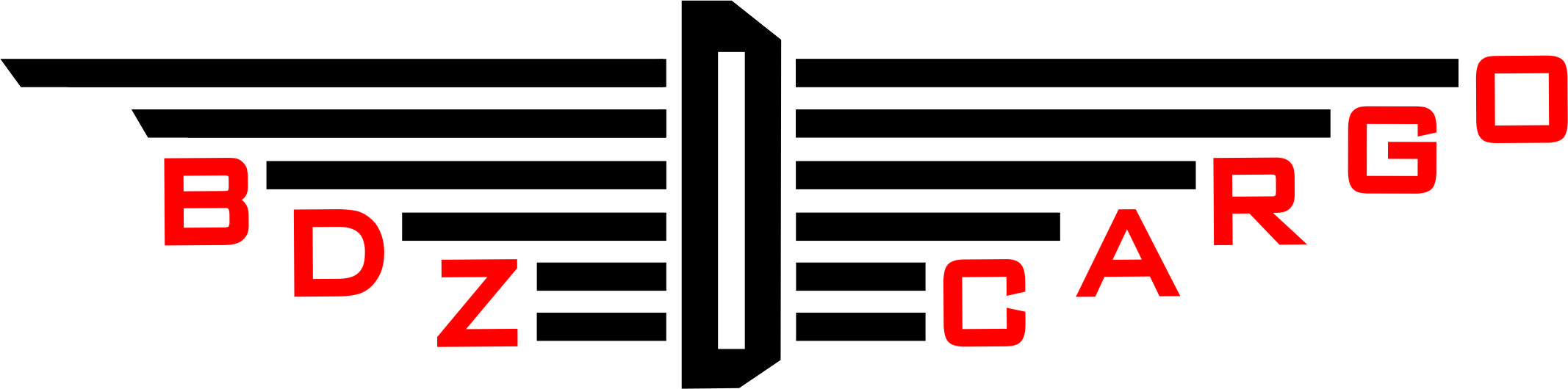 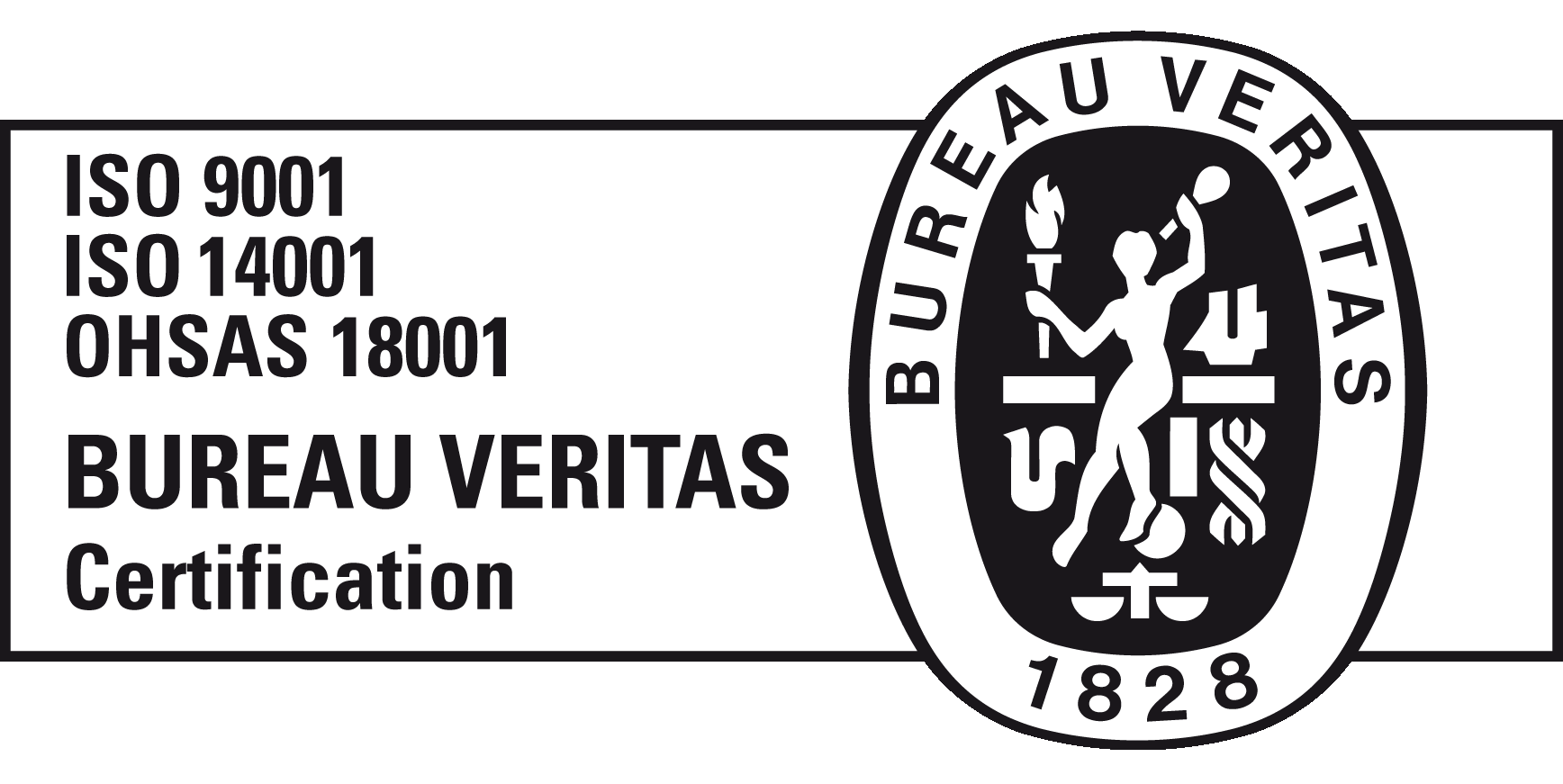 “БДЖ – ТОВАРНИ ПРЕВОЗИ” ЕООДЦЕНТРАЛНО УПРАВЛЕНИЕул.”Иван Вазов” № 3, гр.София 1080									       www.bdz.bgфакс:  +359 2 987 79 83									   e-mail: bdzcargo@bdz.bg ДОКУМЕНТАЦИЯЗАПРОВЕЖДАНЕ НА ПРОЦЕДУРА НА ДОГОВАРЯНЕ С ПРЕДВАРИТЕЛНА ПОКАНА ПО РЕДА НА ЗОП ЗА ВЪЗЛАГАНЕ НА ОБЩЕСТВЕНА ПОРЪЧКА С ПРЕДМЕТ: „ОСНОВЕН РЕМОНТ НА ДЕСЕТ БРОЯ ТЯГОВИ ТРАНФОРМАТОРИ ТИП 2SL61/5063/47 ЗА ЕЛЕКТРИЧЕСКИ ЛОКОМОТИВИ СЕРИИ 43, 44 И 45, ЗА НУЖДИТЕ НА БДЖ „ТОВАРНИ ПРЕВОЗИ” ЕООД”СЪДЪРЖАНИЕ1. РАЗДЕЛ I. ОПИСАНИЕ НА ОБЩЕСТВЕНАТА ПОРЪЧКА1.1. ОБЕКТ НА ОБЩЕСТВЕНАТА ПОРЪЧКА1.2. ОПИСАНИЕ НА ПРЕДМЕТА НА ПОРЪЧКАТА1.3. ОБЕМ НА ПОРЪЧКАТА1.4. ВЪЗЛОЖИТЕЛ1.5. СРОК И МЯСТО НА ИЗПЪЛНЕНИЕ1.6. СРОК НА ВАЛИДНОСТ НА ОФЕРТИТЕ1.7. ПРОГНОЗНА СТОЙНОСТ НА ПОРЪЧКАТА. ФИНАНСИРАНЕ. ПЛАЩАНЕ1.8. ВЪЗМОЖНОСТ ЗА ПРЕДСТАВЯНЕ НА ВАРИАНТИ В ОФЕРТИТЕ1.9. РАЗХОДИ ЗА ПОДГОТОВКА НА ОФЕРТИТЕ И УЧАСТИЕ В ПРОЦЕДУРАТА1.10. УСЛОВИЯ ЗА ПОЛУЧАВАНЕ НА ДОКУМЕНТАЦИЯТА. KОРЕСПОНДЕНЦИЯ2. РАЗДЕЛ II. ИЗИСКВАНИЯ КЪМ ИЗПЪЛНЕНИЕТО НА ПОРЪЧКАТА3. РАЗДЕЛ III. ИЗИСКВАНИЯ КЪМ КАНДИДАТИТЕ В ПРОЦЕДУРАТА 3.1. УСЛОВИЯ ЗА УЧАСТИЕ В ПРОЦЕДУРАТА3.1. ОБЕДИНЕНИЕ3.1. ЛИЧНО СЪСТОЯНИЕ НА КАНДИДАТИТЕ4. РАЗДЕЛ IV. КРИТЕРИИ ЗА ПОДБОР НА КАНДИДАТИТЕ. МИНИМАЛНИ ИЗИСКВАНИЯ И ДОКУМЕНТИ ЗА ДОКАЗВАНЕ4.1. ИЗИСКВАНИЯ ОТНОСНО ГОДНОСТТА (ПРАВОСПОСОБНОСТТА) ЗА УПРАЖНЯВАНЕ НА ПРОФЕСИОНАЛНА ДЕЙНОСТ НА КАНДИДАТИТЕ.4.2. ИЗИСКВАНИЯ КЪМ ИКОНОМИЧЕСКОТО И ФИНАНСОВО СЪСТОЯНИЕ НА КАНДИДАТИТЕ.4.3. ИЗИСКВАНИЯ КЪМ ТЕХНИЧЕСКИТЕ И ПРОФЕСИОНАЛНИ СПОСОБНОСТИ НА КАНДИДАТИТЕ.4.4. ИЗПОЛЗВАНЕ НА КАПАЦИТЕТА НА ТРЕТИ ЛИЦА4.5. ПОДИЗПЪЛНИТЕЛИ4.6. ДЕКЛАРИРАНЕ НА ЛИЧНО СЪСТОЯНИЕ И СЪОТВЕТСТВИЕ С КРИТЕРИИТЕ ЗА ПОДБОР4.7. ДОПЪЛНИТЕЛНИ УКАЗАНИЯ ПРИ ПОПЪЛВАНЕ НА ЕЕДОП4.8. ПРЕДСТАВЯНЕ НА ЕЕДОП5. РАЗДЕЛ V: ПОДГОТОВКА, ДОКУМЕНТИ И РАЗГЛЕЖДАНЕ НА ЗАЯВЛЕНИЯТА ЗА УЧАСТИЕ. РЕШЕНИЕ ЗА ПРЕДВАРИТЕЛЕН ПОДБОР.6. РАЗДЕЛ VI: ПОДГОТОВКА НА ПЪРВОНАЧАЛНА ОФЕРТА.7. РАЗДЕЛ VIІ: СЪДЪРЖАНИЕ НА ОПАКОВКАТА НА ПЪРВОНАЧАЛНАТА ОФЕРТА ЗА УЧАСТИЕ В ПРОЦЕДУРА.8. РАЗДЕЛ VIІI: ОТВАРЯНЕ НА ПЪРВОНАЧАЛИТЕ ОФЕРТИ И ПРОВЕЖДАНЕ НА ПРЕГОВОРИ. ОЦЕНКА И КАСИРАНЕ НА ОФЕРТИТЕ. РЕШЕНИЕ ЗА ОПРЕДЕЛЯНЕ НА ИЗПЪЛНИТЕЛ/ ЗА ПРЕКРАТЯВАНЕ НА ПРОЦЕДУРАТА9. РАЗДЕЛ IX: ИЗИСКВАНИЯ КЪМ ДОКУМЕНТИТЕ10. РАЗДЕЛ X: СКЛЮЧВАНЕ НА ДОГОВОР ЗА ВЪЗЛАГАНЕ НА ОБЩЕСТВЕНА ПОРЪЧКА.Образци, както следва:Приложение № 1 – Технически спецификация/изисквания за извършване на „Основен ремонт на десет броя тягови трансформатори (ТТр) тип 2SL61/5063/47 за електрически локомотиви серии 43,44 и 45 за нуждите на „БДЖ Товарни превози” ЕООД;Приложение № 2 – Общи изисквания към тягови трансформатори (ТТр);Приложение № 3 – Извлечение от „Правилник за заводски ремонт на електрически локомотиви серии 44 и 45”Приложение № 4 – Договор - проект;еЕЕДОППриложение № 5 - Минимални изисквания към участниците в обществена поръчка с предмет: „Основен ремонт на десет броя тягови трансформатори тип 2SL61/5063/47 за електрически локомотиви серии 43,44 и 45“ за нуждите на  „БДЖ –Товарни превози ” ЕООД в период от две години.	ОБРАЗЦИОбразец № 1 - Опис на представените документи съдържащи се в заявлението;Образец № 2 – Заявление за участие в процедурата;Образец № 3 – Опис на представените документи в опаковката „Първоначална оферта”;Образец № 4 - Предложение;Образец № 5 - Ценово предложение;Образец № 6 - Банкова гаранция за изпълнение;Образец № 7 - Декларация по чл.3, т.8 и чл.4 от Закона за икономическите и финансовите отношения с дружествата, регистрирани в юрисдикции с преференциален данъчен режим, контролираните от тях лица и техните действителни собственици.РАЗДЕЛ I. ОПИСАНИЕ НА ОБЩЕСТВЕНАТА ПОРЪЧКА"БДЖ ТОВАРНИ ПРЕВОЗИ" ЕООД, на основание чл.132 от ЗОП, във връзка с чл.18, ал.1, т.4 от Закона за обществени поръчки (ЗОП), провежда договаряне с предварителна покана за участие за възлагане на обществена поръчка с предмет: „Основен ремонт на десет броя тягови трансформатори (ТТр) тип 2SL61/5063/47 за електрически локомотиви серии 43,44 и 45 за нуждите на „БДЖ Товарни превози” ЕООД”;код по CPV 5532200-5ОБЕКТ НА ОБЩЕСТВЕНАТА ПОРЪЧКАОбществената поръчка е услуга по смисъла на чл.3, ал.1, т.3 от ЗОП.ОПИСАНИЕ НА ПРЕДМЕТА НА ПОРЪЧКАТАОбществената поръчка е за извършване на основен ремонт на десет броя тягови трансформатори (ТТр) тип 2SL61/5063/47 за електрически локомотиви серии 43,44 и 45 за нуждите на „БДЖ Товарни превози” ЕООД. 		Предметът на обществената поръчка е неделим. Кандидатите участват за изпълнение на целия и обем.Основният ремонт трябва да бъде изпълнен в съответствие с „Техническата спецификация/изисквания за извършване на основен ремонт на ТТр” и „Правилник за заводски ремонт на eлектрически локомотиви серии 44 и 45”  към документацията, достъпна в електронен вид на адрес:http://bdzcargo.bdz.bg/bg/proceduri-po-zop/osnoven-remont-tiagovi-transformator.html Мотиви за неразделяне на обществената поръчка на обособени позиции:Възлагането на обществената поръчка на повече от един изпълнител е технически и икономически нецелесъобразно, тъй като услугата включва основен ремонт на един и същи тип тягови трансформатори.ОБЕМ НА ПОРЪЧКАТАЗа нуждите на „БДЖ – Товарни превози” ЕООД е наложително да се извърши специализиран възстановителен ремонт на десет броя тягови трансформатори.Параметрите, които ТТр трябва да достигнат при ремонта съгласно действащата вътрешна нормативна уредба ТП_ПЛС 127/05 за електрически локомотиви серия 43, 44 и 45, са на ниво ПР /подемен ремонт/, предвиждащо следното:- Извършване на почистване и цялостен външен оглед на трансформатора. Отстранява се просмукването на масло от фланците, крановете и уплътненията.- Проверяват се проходните изолатори на трансформатора за пукнатини, шупли, повреди от частични повърхностни пробиви и механичната здравина на укрепването им. - Почистване и проверка на дихателя на трансформатора. Поставя се ново хигроскопично вещество.- Извършване на пълна електрическа и химическа проба на трансформаторното масло. При лоши показатели се заменя с ново или се долива необходимото количество за достигане на референтните стойности.- Проверка на състоянието на газовото / Бухолц / реле. - Измерва се намагнитващия ток на трансформатора при захранване на едната намотка на трансформатора за влаковото отопление с 220V, при три различни положения на превключвателя на степени. Ако получените резултати /по ток/ се различават значително от данните за нов трансформатор, необходимо е същия да се отвори и ревизира.- Проверка на изолационното съпротивление на намотките на трансформатора с мегаомметър. 4. ВЪЗЛОЖИТЕЛВъзложител на настоящата обществена поръчка е Управителя на "БДЖ ТОВАРНИ ПРЕВОЗИ" ЕООД, който е възложител по смисъла на чл.5, ал.4, т. 1 от Закона за обществени поръчки /ЗОП/. Възложителят взема решение за откриване на процедурата за възлагане на обществена поръчка, с което одобрява обявлението и документацията за обществената поръчка.	5.	СРОК И МЯСТО НА ИЗПЪЛНЕНИЕ. 5.1.	Срокът за извършване на основен ремонт на един тягов трансформатор (ТТр) тип 2SL61/5063/47 за електрически локомотиви серии 43, 44 и 45 e до 70 /седемдесет / дни, считано от датата на подписване между представители на страните на протокола за предаване и приемане на ТТр за ремонт. Срокът за ремонта на всички ТТр е до 2 /две/ години от датата на подписване на договора.5.2.	Място на изпълнение:		Място за изпълнение на поръчката е ремонтна база на Изпълнителя. Транспортирането на ТТр на територията на България е за сметка на Възложителя. Когато ремонтната база на Изпълнителя е извън територията на България, разходите свързани с транспортирането на ТТр на чужда територия, са за сметка на Изпълнителя.	6. СРОК НА ВАЛИДНОСТ НА ЗАЯВЛЕНИЯТАСрокът на валидност на заявленията трябва да бъде 6 (шест) месеца, считано от крайния срок за получаване на заявленията. Възложителят може да поиска от кандидатите да удължат срока на валидност на заявленията си до сключване на договор.Кандидат, който представи заявление с по-кратък срок на валидност от определения в т.6.1, ще бъде отстранен от участие в процедурата за възлагане на настоящата обществена поръчка.Кандидат, който откаже да удължи срока на валидност на заявлението си след отправяне на покана от страна на Възложителя в определения в поканата срок, ще бъде отстранен от участие в процедурата за възлагане.	7. ПРОГНОЗНА СТОЙНОСТ НА ПОРЪЧКАТА. ФИНАНСИРАНЕ. ПЛАЩАНЕПрогнозната стойност на поръчката е в размер на 980 370,00 /деветстотин и осемдесет хиляди, триста и седемдесет) лева без ДДС и представлява максималният финансов ресурс, който Възложителят може да осигури за изпълнение на поръчката.	Участник, чието ценово предложение за изпълнение на основен ремонт на 10 тягови трансформатори (ТТр) тип 2SL61/5063/47 за електрически локомотиви серии 43, 44 и 45, надхвърля определената от Възложителя прогнозна стойност от 980 370,00 лева без ДДС, се отстранява от участие в процедурата. Финансирането на обществената поръчка е със собствени средства.7.4.	Всички разплащания по договора за изпълнение на обществената поръчка ще се извършват
в съответствие и по реда, посочени в проекта на договор.ВЪЗМОЖНОСТ ЗА ПРЕДСТАВЯНЕ НА ВАРИАНТИ В ОФЕРТИТЕНяма възможност за представяне на варианти в офертите.РАЗХОДИ ЗА ПОДГОТОВКА НА ЗАЯВЛЕНИЯТА И ОФЕРТИТЕ И УЧАСТИЕ В ПРОЦЕДУРАТАРазходите за изготвяне на заявленията и офертите за участие в процедурата са за сметка на кандидатите. Възложителят не участва в тези разходи, независимо от начина на провеждане или изхода на процедурата.	   	10.УСЛОВИЯ ЗА ПОЛУЧАВАНЕ НА ДОКУМЕНТАЦИЯТА. КОРЕСПОНДЕНЦИЯ.10.1. Възложителят публикува документацията за обществената поръчка и нейните приложения в своя профил на купувача на интернет адре: http://bdzcargo.bdz.bg/bg/proceduri-po-zop/osnoven-remont-tiagovi-transformator.htmк, където документацията е достъпна безплатно и неограничено в електронен вид.		10.2. Възложителят провежда процедура на договаряне с предварителна покана за участие по смисъла на чл.135 от Закона за обществените поръчки /ЗОП/. Това е двуетапна процедура, при която първо се провежда предварителен подбор, след което се изпраща покана за представяне на първоначални оферти до избраните кандидати, които служат за основа за провеждане на преговори.		В първия етап от процедурата кандидатите подават заявление за участие, което следва да съдържа минимално посочените в чл.39, ал.2 от Правилника за прилагане на закона за обществените поръчки /ППЗОП/ изисквания, както и всички други конкретно посочени от Възложителя изисквания. Първият етап се провежда с цел да бъде извършен предварителен подбор на кандидатите, като само тези, които отговарят на обявените от възложителя изискванията за подбор ще бъдат допуснати и поканени да представят първоначална оферта и да участват в договарянето във втория етап от провеждане на процедурата. В първия етап на процедурата по предварителен подбор, кандидатите нямат право да представят оферти.		Вторият етап на процедурата се състои в представяне на първоначална оферта и провеждане на преговори с участниците, които са допуснати след първият етап и са получили покана за представяне на първоначална оферта. Съгласно чл.135, ал. 4 от ЗОП в конкретния вид процедура само кандидати, които Възложителят е поканил след предварителен подбор, могат да подадат първоначални оферти, които да послужат като основа за провеждане на преговори.		В зависимост от етапа на процедурата кандидатите подават заявления за участие в първия етап, а допуснатите до втория етап - първоначални оферти. Съдържанието на заявленията за участие, редът и начините за тяхното подаване и получаване са определени в чл. 39, ал. 2, чл.47 и чл.48 от ППЗОП. Заявлението за участие съдържа ЕЕДОП, информация относно личното състояние на кандидатите и съответствие с критериите за подбор, документи за доказване на предприетите мерки за надеждост, когато е приложимо и документите по чл.37, ал.4 от ППЗОП, когато е приложимо.		Първоначалната оферта съдържа техническо и първоначално ценово предложение.		Окомплектованите заявления или първоначални оферти се подават в указаните срокове в деловодството на „БДЖ - Товарни превози" ЕООД, на адрес: гр. София -п.к. 1080, ул. „Иван Вазов" №3, всеки работен ден от 08:00 до 16:45 часа.		Получените заявления за участие се отварят на публично заседание, на което могат да присъстват кандидатите в процедурата или техни упълномощени представители, както и представители на средствата за масово осведомяване.		Получените първоначални оферти се отварят на публично заседание, на което могат да присъстват участниците в процедурата или техни упълномощени представители, както и предствители на средствата за масово осведомяване.	Възложителя публикува документацията за участие в раздела на обществената поръчка, на своя „Профил на купувача” в интернет на адрес: http://bdzcargo.bdz.bg/bg/proceduri-po-zop/osnoven-remont-tiagovi-transformator.html 		10.3. Разясненията по документацията за участие в процедурата се публикуват на Профила на купувача на възложителя към съответната обществена поръчка, линк посочен в т. 2 от настоящите указания.		10.4. Съгласно чл. 33, ал. 1 от ЗОП, при писменно искане за разяснения по условията на обществената поръчка, направено 10 дни, преди изтичане на срока за получаване на заявления, възложителят публикува в профила на купувача писменни разяснения в 4 дневен срок от получаване на искането, но не по- късно от 6 дни преди срока за получаване за заявления за участие. Възложителят не предоставя разяснения по искания, постъпили след срока по  чл. 33, ал. 1 от ЗОП и същите няма да бъдат публикувани на профила на купувача.		10.5. Всички комуникации и действия между възложителя и кандидатите, свързани с настоящата процедура, са в писмен вид и само на български език. Писма/кореспонденция, представени на различен език от български, се представят задължително в превод на български език. Кандидатът може да представи своите писма и уведомления в деловодството на „БДЖ – Товарни превози” ЕООД на адрес, посочен в 1.1. от Обявлението за поръчката-комунални услуги.		10.6. Решенията за предварителен подбор, определяне на изпълнител или прекратяване на процедурата (чл.22, ал. 1, т. 4, 6 или 8 от ЗОП) се изпращат по един от следните начини:- на адрес, посочен от кандидатите/участниците;- на електронни пощи, посочени от кандидатите/участниците;- чрез пощенска или друга куриерска услуга с препоръчана пратка с обратна разписка;- чрез факс.		Избраният от възложителя начин трябва да позволява удостоверяване на датата на получаване на съответното решение. Когато решението не е получено от кандидатите по някои от посочените по-горе начини, възложителят публикува съобщение до него в Профила на купувача. Решението се смята за връчено от датата на публикуване на съобщението.				Възложителят е длъжен да изпраща на кандидатите по някои от посочените по-горе способи или комбинация от тях, документи по процедурата, за които това е изрично предвидено в ЗОП.РАЗДЕЛ II. ИЗИСКВАНИЯ КЪМ ИЗПЪЛНЕНИЕТО НА ПОРЪЧКАТА1. При изпълнение на обществената поръчка следва да се спазват всички изисквания на Възложителя, посочени в Минимални изисквания към кандидатите за доказване на техническите възможности и квалификация - Приложение 2 към настоящата документация.Изпълнителят трябва да осигури гаранционна отговорност в гаранционния срок, съгласно договора минимум 12 /дванадесет/ месеца, считно от въвеждане на съответния ТТр в експлоатация.		3. При изпълнение на поръчката, след подписване на договора, Изпълнителят е длъжен да спазва всички нормативни изисквания, свързани с данъци и осигуровки, закрила на заетостта и условията на труд, които са в сила в Република България, и които са приложими към предоставяните услуги.Информация за изискванията, свързани с данъци и осигуровки, може да бъде получена от НАП.Информация относно условията за закрила на заетостта и условията на труд може да бъде получена от ИА „Главна инспекция по труда".		РАЗДЕЛ III. ИЗИСКВАНИЯ КЪМ КАНДИДАТИТЕ В ПРОЦЕДУРАТА 		1. УСЛОВИЯ ЗА УЧАСТИЕ В ПРОЦЕДУРАТА		В процедурата за възлагане на обществена поръчка могат да участват български или чуждестранни физически или юридически лица или техни обединения, както и всяко друго образувание, което има право да изпълнява услугата, съгласно законодателството на държавата, в която е установено. Кандидат не може да бъде отстранен от процедурата за възлагане на обществена поръчка на основание на неговия статут или правната му форма, когато той или участниците в обединението имат право да предоставят съответната услуга в държавата членка, в която са установени.		Подаването на заявленията задължава кандидатите да приемат напълно всички изисквания и условия, посочени в тази документация, при спазване на ЗОП и другите нормативни актове, свързани с изпълнението на предмета на поръчката. Поставянето на различни от тези условия и изисквания от страна на кандидата ще доведе до отстраняването му.		Свързани лица по смисъла на §2, т.45 от доп.разпоредби на ЗОП във вр. с § 1, т. 13 и т.14 от ДР на Закона за публично предлагане на ценни книжа не могат да бъдат самостоятелни участници в една и съща процедура."Свързани лица" са:а)	 лицата, едното от които контролира другото лице или негово дъщерно дружество;б)	 лицата, чиято дейност се контролира от трето лице;в)	 лицата, които съвместно контролират трето лице;г) съпрузите, роднините по права линия без ограничения, роднините по съребрена линия
до четвърта степен включително и роднините по сватовство до четвърта степен
включително.„Контрол " е налице, когато едно лице:а)	притежава, включително чрез дъщерно дружество или по силата на споразумение
с друго лице, над 50 на сто от броя на гласовете в общото събрание на едно дружество или
друго юридическо лице; илиб)	може да определя пряко или непряко повече от половината от членовете на
управителния или контролния орган на едно юридическо лице; илив)	може по друг начин да упражнява решаващо влияние върху вземането на решения
във връзка с дейността на юридическо лице.Всеки кандидат има право да представи само едно заявление, като не се допускат варианти.До изтичането на срока за подаване на заявлението, всеки участник в процедурата може да промени, допълни или да оттегли заявлението си.		2. ОБЕДИНЕНИЕ		2.1. Възложителят не поставя каквито и да е изисквания относно правната форма, под която Обединението ще участва в процедурата за възлагане на поръчката. В случай, че Кандидатът участва като обединение, което не е регистрирано като самостоятелно юридическо лице, съответствието с критериите за подбор се доказва от обединението кандидат, а не от всяко от лицата, включени в него, с изключение на съответна регистрация, представяне на сертификат или друго условие, необходимо за изпълнение на поръчката, съгласно изискванията на нормативен или административен акт и съобразно разпределението на участието на лицата при изпълнение на дейностите, предвидено в договора за създаване на обединението.		Когато Кандидат в процедурата е обединение, което не е юридическо лице, към заявлението за участие се представя копие на документ, от който да е видно правното основание за създаване на обединението. В документа за създаване на обединение следва по безусловен начин да се удостовери, че участниците в обединението поемат солидарна отговорност за участието в обществената поръчка и за периода на изпълнение на договора.		Като минимално съдържание договорът задължително трябва да съдържа следната информация във връзка с конкретната обществена поръчка:Правата и задълженията на участниците в обединението;Разпределението на отговорността между членовете на обединението;Дейностите, които ще изпълнява всеки член на обединението.		Когато Кандидатът е обединение, което не е юридическо лице, следва да бъде определен и посочен партньор, който да представлява обединението за целите на настоящата обществена поръчка.		В случай, че обединението е регистрирано по БУЛСТАТ, преди датата на подаване на заявлението за настоящата обществена поръчка се посочва БУЛСТАТ и/или друга идентифицираща информация в съответствие със законодателството на държавата, в която кандидатът е установен, както и адрес, включително електронен, за кореспонденция при провеждането на процедурата.		Когато определеният изпълнител е неперсонифицирано обединение на физически и/или юридически лица и възложителят не е предвидил в обявлението изискване за създаване на юридическо лице, договорът за обществена поръчка се сключва, след като изпълнителят представи пред възложителя заверено копие от удостоверение за данъчна регистрация и регистрация по БУЛСТАТ или еквивалентни документи съгласно законодателството на държавата, в която обединението е установено (чл.70 от Правилника за прилагане на ЗОП).		Лице, което участва в обединение, не може да подава самостоятелно заявление/оферта. В процедурата за възлагане на обществената поръчка едно физическо или юридическо лице може да участва само в едно обединение.		Не се допуска промяна в състава на обединението след изтичане на срока за подаване на заявление за участие в процедурата за възлагане на настоящата обществена поръчка, като всяка извършена такава е основание за отстраняване на кандидата.		3. ЛИЧНО СЪСТОЯНИЕ НА КАНДИДАТИТЕ	3.1.Възложителят отстранява от участие в процедурата за възлагане на обществена поръчка кандидата, за когото са налице основанията по чл.54, ал.1, т.т.1-7 и чл.55, ал.1, т.1 от ЗОП, възникнали преди или по време на процедурата – Информацията относно личното състояние се посочва в Част III: Основания за изключване от ЕЕДОП.       	3.1.1.Обстоятелствата по чл.54, ал.1, т.т.1 - 7 от ЗОП, са както следва:За кандидат когато:а) е осъден с влязла в сила присъда, освен ако е реабилитиран, за престъпление по чл. 108а, чл.159а - 159г, чл. 172, чл.192а, чл. 194 - 217, чл. 219 - 252, чл. 253 - 260, чл. 301 - 307, чл.321, 321а и чл. 352-353е от Наказателния кодекс (НК) - чл.54, ал.1, т.1 от ЗОП;б) е осъден с влязла в сила присъда, освен ако е реабилитиран, за престъпление, аналогично на тези по т.1, в друга държава членка или трета страна - чл.54, ал.1, т.2 от ЗОП;в) има задължения за данъци и задължителни осигурителни вноски по смисъла на чл. 162, ал.2, т.1 от Данъчно-осигурителния процесуален кодекс и лихвите по тях, към държавата или към общината по седалището на възложителя и на кандидата или участника, или аналогични задължения, установени с акт на компетентен орган, съгласно законодателството на държавата, в която кандидатът или участникът е установен, освен ако е допуснато разсрочване, отсрочване или обезпечение на задълженията или задължението е по акт, който не е влязъл в сила - чл.54, ал.1, т.3 от ЗОП;г) e налице неравнопоставеност в случаите по чл.44, ал.5 от ЗОП1 - чл.54, ал.1, т.4 от ЗОП; д) е установено, че (чл.54, ал.1, т.5 от ЗОП):е представил документ с невярно съдържание, свързан с удостоверяване липсата на основания за отстраняване или изпълнението на критериите за подбор;не е предоставил изискваща се информация, свързана с удостоверяване липсата на основания за отстраняване или изпълнението на критериите за подбор;е) е установено с влязло в сила наказателно постановление или съдебно решение, нарушение на чл. 61, ал. 1, чл. 62,  ал. 1 или 3, чл. 63, ал. 1 или 2,  чл. 118, чл. 128, чл. 228, ал. 3, чл.      245 и чл. 301 - 305 от Кодекса на труда или чл. 13, ал. 1 от Закона за трудовата миграция и трудовата мобилност или аналогични задължения, установени с акт на компетентен орган, съгласно законодателството на държавата, в която кандидатът е установен - чл.54, ал.1, т.6 от ЗОП;ж) е налице конфликт на интереси по смисъла на §2, т.21 от ДР на ЗОП, който не може да бъде отстранен - чл.54, ал.1, т.7 от ЗОП.     	3.1.2.Основанията по т. 3.1.1 б. „а“, „б“ и „ж“ се отнасят за лицата, които представляват кандидата, за лицата, които са членове на управителни и надзорни органи на кандидата, и за други лица, които имат правомощия да упражняват контрол при вземането на решения от тези органи.Забележки:Лицата, които представляват кандидата и лицата, които са членове на управителни и надзорни органи на кандидата са, както следва;а) при събирателно дружество - лицата по чл. 84, ал. 1 и чл. 89, ал. 1 от Търговския закон;б) при командитно дружество - неограничено отговорните съдружници по чл. 105 от Търговския закон;в) при дружество с ограничена отговорност - лицата по чл. 141, ал. 1 и 2 от Търговския закон, а при еднолично дружество с ограничена отговорност - лицата по чл. 147, ал. 1 от Търговския закон;г) при акционерно дружество - лицата по чл. 241, ал. 1, чл. 242, ал. 1 и чл. 244, ал. 1  от Търговския закон;д) при командитно дружество с акции - лицата по чл. 256 във връзка с чл. 244, ал. 1от Търговския закон;е) при едноличен търговец - физическото лице - търговец;ж) при клон на чуждестранно лице - лицето, което управлява и представлява клона или има аналогични права съгласно законодателството на държавата, в която клонът е регистриран;з) в случаите по б. “а” - “ж” - и прокуристите, когато има такива;и) в останалите случаи, включително за чуждестранните лица - лицата, които представляват, управляват и контролират участника съгласно законодателството на държавата, в която са установени.Други лица, които имат правомощия да упражняват контрол при вземането на решения от управителните и надзорните органи на кандитата, са лица със статут, който им позволява да влияят пряко върху дейността на предприятието по начин, еквивалентен на този, валиден за представляващите го лица, членовете на управителните или надзорните органи.       3.1.3.Отстранява се и кандадат в процедурата - обединение от физически и/или юридически лица, когато за член на обединението е налице някое от посочените по т. 3.1.1 по-горе основания за отстраняване.        3.1.4. Основанията за отстраняване по т. 3.1.1, б. “а” и б. "б" по-горе се прилагат до изтичане на пет години от влизането в сила на присъдата, освен ако в нея е посочен друг срок, а тези по т. 3.1.1, б. “д”, обстоятелство първо и т. 3.1.1, б. "е" - три години от датата на настъпване на обстоятелствата, освен ако в акта, с който е установено обстоятелството, е посочен друг срок.       3.1.5.Обстоятелството по чл.55, ал.1, т.1 от ЗОП се отнася за кандидат който е:Обявен в несъстоятелност или е в производство по несъстоятелност, или е в процедура по ликвидация, или е сключил извънсъдебно споразумение с кредиторите си по смисъла на чл.740 от Търговския закон, или е преустановил дейността си, а в случай че кандидатът е чуждестранно лице – се намира в подобно положение, произтичащо от сходна процедура, съгласно законодателството на държавата, в която е установен;           Когато изискванията по чл. 54, ал.1, т.1, т.2 и т.7 и чл.55, ал.1, т.1 от ЗОП се отнасят за  повече от едно лице, всички лица подписват един и същ ЕЕДОП. Когато е налице необходимост от защита на личните данни или при различие в обстоятелствата, свързани с личното състояние, информацията относно изискванията по чл.54, ал.1, т.1, 2 и 7 и чл.55, ал.1, т.1 от ЗОП се попълва в отделен ЕЕДОП за всяко лице или за някои от лицата. В последната хипотеза - при подаване на повече от един ЕЕДОП, обстоятелствата, свързани с критериите за подбор, се съдържат само в ЕЕДОП, подписан от лице, което може самостоятелно да представлява съответния стопански субект.   3.1.6.Участникът (икономическият оператор), представя информация /декларира липсата на обстоятелства по т.3.1.1 и по т. 3.1.5 с попълване в ЕЕДОП - Oбразец 2 както следва:	В Част III, Раздел А : Основания свързани с наказателни процедури, кандидатът следва да предостави информация относно присъди за следните престъпления:Участие в престъпна организация - по чл. 321 и 321а от НК;Корупция - по чл. 301 - 307 от НК;Измама - по чл. 209 - 213 от НК;Терористични престъпления или престъпления, които са свързани с терористични дейности - по чл. 108а, ал. 1 от НК;Изпиране на пари или финансиране на тероризъм - по чл. 253, 253а, или 253б отНК и по чл. 108а, ал. 2 от НК;Детски труд и други форми на трафик на хора - по чл. 192а или 159а - 159г отНК. 	В случай, че за кандидат е издадена присъда за някое от посочените престъпления,  той трябва да посочи отговор "Да", независимо че е възможно да е реабилитиран. В този случай се описват:Фактическото и правно основание за постановяване на присъдата и дата на влизането ѝ в сила;Срокът на наложеното наказание.Кандидатът посочва информация за престъпления, аналогични на описаните, когато е осъден в друга държава членка на ЕС или трета страна.За обстоятелствата по чл.54, ал.1, т.3 от ЗОП, се попълва част III: Основания за изключване, б.Б: Основания, свързани с плащането на данъци или социалноосигурителни вноски от ЕЕДОП.За обстоятелствата по чл.54, ал.1, т.6 от ЗОП, чл.54, ал.1, т.7 от ЗОП, чл.55, ал.1, т.1 от ЗОП, както и обстоятелствата по чл. 54, ал.1, т.1 от ЗОП, свързани с престъпленията по чл.172 и чл. 352 - 353е от НК, се попълва част III: Основания за изключване, б.В: Основания, свързани с несъстоятелност, конфликти на интереси или професионално нарушение от ЕЕДОП.За обстоятелствата по чл. 54, ал.1, т.1 от ЗОП, свързани с престъпления по чл.194 - 208, чл.213а - 217, чл.219 - 252 и чл.254а - 260 от НК (посочва се информация и за аналогични престъпления, когато лицата са осъдени в друга държава членка или трета страна), се попълва част III: Основания за изключване, б. Г: Други основания за изключване, които може да бъдат предвидени в националното законодателство на възлагащия орган или възложителя на държава членка.3.2. Други основания за отстраняванеВъзложителят ще отстрани от участие в процедурата:3.2.1. Кандидат, за когото важат забраните по чл.3, т.8 от Закона за икономическите и финансовите отношения с дружествата, регистрирани в юрисдикции с преференциален данъчен режим, контролираните от тях лица и техните действителни собственици (ЗИФОДРЮПДРКЛТДС), освен ако не са приложими изключенията по чл.4 от същия закон, както и чл.69 от Закона за противодействие на корупцията и за отнемане на незаконно придобито имущество (ЗПКОНПИ).Липсата на обстоятелства, свързани с националните основания за отстраняване се декларира в ЕЕДОП в полето „Прилагат ли се специфичните национални основания за изключване”. Отговор „не” се отнася за всички обстоятелства. При отговор „да” лицето трябва да посочи конкретно обстоятелство,както и евентуално предприетите мерки за надеждност.Кандидатът следва да декларира в Част III, буква „Г“ от Единния европейски документ за обществени поръчки (ЕЕДОП) липсата на основания по чл.3, т.8 от Закона за икономическите и финансовите отношения с дружествата, регистрирани в юрисдикции с преференциален данъчен режим, свързаните с тях лица и техните действителни собственици. Ако за кандидата са приложими изключенията по чл.4 от ЗИФОДРЮПДРКЛТДС, се посочва конкретното изключение.     	Национални основания за отстраняване са:     - осъждания за престъпления по чл. 194-208, чл.213а-217, чл.219-252, чл.254а-255а и чл.256- 260 от ПК (чл.54, ал.1, т. 1 от ЗОП);    - нарушения по чл.61, ал.1, чл.62, ал.1 или  3, чл.63, ал.1 или 2,  чл.228,  ал.З  от  Кодекса  на  труда (чл.54, ал.1, т.6 от ЗОП);    - нарушения по чл.13, ал.1 от Закона за трудовата миграция  и трудовата мобилност,  в сила  от 23.05.2018г. (чл.54, ал. 1, т.6 от ЗОП);- наличие на свързаност, по смисъла на пар.2, т.45 от ДР на ЗОП във вр.  с § 1,  т.13  и т.14 от  ДР на Закона за публично предлагане на ценни книжа,  между кандидати/участници в конкретна процедура (чл. 107, т.4 от ЗОП);- наличие на обстоятелство по чл.3, т.8 от Закона за икономическите и финансовите отношения с дружествата, регистрирани в юрисдикции с преференциален данъчен режим, контролираните от  тях лица и техните действителни собственици (ЗИФОДРЮПДРКЛТДС);- обстоятелства по чл.69 от Закона за противодействие на корупцията и за отнемане на незаконно придобитото имущество (ЗПКОНПИ).3.2.2.Кандидат, който не отговаря на поставените критерии за подбор или не изпълни друго  условие, посочено в обявлението за обществена поръчка, или в документацията;3.2.3.Участник, който е представил оферта, която не отговаря на:а) Предварително обявените условия на поръчката;б) Правила и изисквания, социалното и трудовото право, приложими колективни споразумения и/или разпоредби на международното екологично, социално и трудово право;3.2.4.Участник, който не е представил в срок обосновката по чл.72, ал.1 от ЗОП или чиято оферта не е приета съгласно чл.72, ал.3-5 от ЗОП;3.2.5.Кандидати, които са свързани лица;3.2.6.Участник, който след покана от Възложителя и в определения в нея срок не удължи срока на валидност на офертата си.3.2.7. Участник, направил ценово предложение, което надвишава прогнозната стойност, определена от  Възложителя.3.3. Мерки за доказване на надеждност от кандидатите, доказване липса на основание за отстраняване (чл. 56, ал. 1 от ЗОП).3.3.1. При наличие на основание за отстраняване от процедурата по т. 3.1.1 и т. 3.1.5 от настоящия раздел, съответният кандидат има право да представи доказателства, че е предприел мерки, които гарантират неговата надеждност, като може да докаже съответно, че е:а)	погасил задълженията по т. 3.1.1, б. "в", включително начислените лихви и/или
глоби или че те са разсрочени, отсрочени или обезпечени;б)	платил или е в процес на изплащане на дължимо обезщетение за всички вреди,
настъпили в резултат от извършеното от него престъпление или нарушение;в) 	изяснил изчерпателно фактите и обстоятелствата, като активно е съдействал на
компетентните органи, и е изпълнил конкретни предписания, технически, организационни и
кадрови мерки, чрез които да се предотвратят нови престъпления или нарушения;г)	 е платил изцяло дължимото вземане по чл.128, чл.228, ал.3 или чл.245 от Кодекса на труда.Като доказателства за надеждността на кандидата се представят следните документи:- по отношение на обстоятелството по 3.3.1. б. "а" и "б" (чл. 56, ал. 1, т. 1 и 2 от ЗОП)-документ за извършено плащане или споразумение, или друг документ, от който да е видно, че задълженията са обезпечени или че страните са договорили тяхното отсрочване или разсрочване, заедно с погасителен план и/или с посочени дати за окончателно изплащане на дължимите задължения или е в процес на изплащане на дължимо обезщетение; - по отношение на обстоятелството по 3.3.1. б. "в" (чл. 56, ал. 1, т. 3 от ЗОП) -документ от съответния компетентен орган за потвърждение на описаните обстоятелства.- по отношение на обстоятелството по 3.3.1. б."г" " (чл. 56, ал. 1, т. 4 от ЗОП) -документ от съответния компетентен орган за потвърждение на описаните обстоятелства.3.3.2. Възложителят ще прецени предприетите от кандидата мерки, като вземе предвид тежестта и конкретните обстоятелства, свързани с престъплението/нарушението. Когато приеме, че предприетите от кандидата мерки са достатъчни, за да се гарантира неговата надеждност, Възложителят няма да го отстрани от процедурата.3.3.3. Няма право да се ползва от възможността по т. 3.3.1 кандидат, който с влязла в сила присъда или друг акт съгласно законодателството на държавата, в която е произнесена присъдата или е издаден актът, е лишен от правото да участва в процедури за обществени поръчки или концесии, за срока, определен с присъдата/акта. В решението за класиране, съответно за прекратяване на процедурата Възложителят ще изложи мотиви за приемане или отхвърляне на предприетите от кандидата мерки за доказване на надеждност и представените за това доказателства, ако е приложимо.		Когато преди подаване на заявлението кандидат е предприел мерки за доказване на надеждност по т. 3.3.1 (чл. 56 от ЗОП), тези мерки се описват в ЕЕДОП в полето свързано със съответното обстоятелство и се прилагат доказателства за описаните мерки.		РАЗДЕЛ IV. КРИТЕРИИ ЗА ПОДБОР НА КАНДИДАТИТЕ. МИНИМАЛНИ ИЗИСКВАНИЯ И ДОКУМЕНТИ ЗА ДОКАЗВАНЕ		С посочените по-долу критерии за подбор Възложителят е определил минималните изисквания за допустимост по отношение на кандидатите в процедурата с цел установяване на възможността им за изпълнение на поръчката.		При участие на обединения, които не са юридически лица, съответствието с критериите за подбор се доказва от обединението-кандидат, а не от всяко от лицата, включени в него, с изключение на съответна регистрация, представяне на сертификат или друго условие, необходимо за изпълнение на поръчката, съгласно изискванията на нормативен или административен акт и съобразно разпределението на участието на лицата при изпълнение на дейностите, предвидено в договора за създаване на обединението.		1. ИЗИСКВАНИЯ ОТНОСНО ГОДНОСТТА (ПРАВОСПОСОБНОСТТА) ЗА УПРАЖНЯВАНЕ НА ПРОФЕСИОНАЛНА ДЕЙНОСТ НА КАНДИДАТИТЕ.		Възложителят няма изисквания към годността/правоспособността за упражняване на професионална дейност на кандидатите.		2. ИЗИСКВАНИЯ КЪМ ИКОНОМИЧЕСКОТО И ФИНАНСОВО СЪСТОЯНИЕ НА КАНДИДАТИТЕ:		Възложителят няма изисквания към икономическото и финансово състояние на кандидатите.3. ИЗИСКВАНИЯ КЪМ ТЕХНИЧЕСКИТЕ И ПРОФЕСИОНАЛНИ СПОСОБНОСТИ НА КАНДИДАТИТЕ:		3.1. Кандидатите трябва да са изпълнили дейности за услуги с предмет, идентичен или сходен с предмета на поръчката. Под сходен предмет се разбира ремонт на силови трансформатори.		Кандидатите трябва да са изпълнили минимум една услуга с идентичен или сходен с предмета на поръчката, без значение на обема на изпълнените дейности. Кандидатът удостоверява съответствието с това изискаване като като попълни Част IV: „Критерии за подбор“, раздел В: „Технически и професионални способности”, т.1б) от ЕЕДОП (години и таблица /списък) с посочвне на стойностите, датите и получателите. 		На основание чл. 67, ал. 5 и 6 от ЗОП, кандидатът трябва да представи доказателство за извършената услуга-удостоверение, издадено от получателя на услугата или компетентен орган, или посочване на публичен регистър, в които е публикувана информация за услугата (копие, заверено с гриф „Вярно с оригинала”, подпис на лицето/та представляващи кандидата, име, фамилия и мокър печат), в хода на процедурата или от определения за изпълнител участник преди сключване на договор. 		При участие на обединения, които не са юридически лица, съответствието с този критерий за подбор се доказва от обединението кандидат, а не от всяко от лицата, включени в него. При участие на подизпълнители поставените изисквания важат за посочения подизпълнител, с оглед на дела и вида дейности, които ще изпълнява.    	3.2. Кандидатите да прилагат система за управление на качеството или еквивалент с обхват, включващ предмета на поръчката. Кандидатите представят сертификат по стандарт EN ISO 9001 или друг еквивалентен за успешно внедрена система за управление на качеството, издаден на името на кандидата. Сертификатът трябва да е валиден и да е издаден от независими лица, които са акредитирани по съответната серия европейски стандарти от Изпълнителна агенция "Българска служба за акредитация" или от друг национален орган по акредитация, който е страна по Многостранното споразумение за взаимно признаване на Европейската организация за акредитация, за съответната област или да отговарят на изискванията за признаване съгласно чл.5а, ал.2 от Закона за националната акредитация на органи за оценяване на съответствието. Когато кандидатът не е имал достъп до такъв сертификат или е нямал възможност да го получи в съответните срокове по независещи от него причини, той може да представи други доказателства за еквивалентни мерки за осигуряване на система за управление на качеството. В тези случаи кандидатът трябва да е в състояние да докаже, че предлаганите мерки са еквивалентни на изискваните. Кандидатът доказва съответствието с това изискване като попълва раздел Г: „Стандарти за осигуряване на качеството и стандарти за екологично управление” в част IV: „Критерии за подбор” от ЕЕДОП.		Сертификатът се представя от кандидата, при поискване в хода на процедурата или от определения за изпълнител участник преди сключването на договор, съгласно чл. 67, ал. 5 и 6 от ЗОП.3.3. Кандидатите трябва да разполагат с технически лица, отговарящи за изпълнение на поръчката, включително с такива, които отговарят за контрола на качество.Минимално изискване на Възложителя:- Електроинженер – минимум 1 бр., висше техническо образование, стаж по специалността – минимум 3 г.;- Машинен инженер – минимум 1 бр., висше техническо образование, стаж по специалността – минимум 3 г.;- Заварчик – минимум 1 бр., със сертификат за квалификация, стаж по специалността – минимум 3 г.;- Отговорник по контрол на качеството – 1 бр., инженер (електро или машинен), висше образование, със сертификат за КК.ВАЖНО: Отговорник по КК може да бъде и едно от лицата с висше техн. образование (електро или машинен инженер), описани по-горе, притежаващо сертификат за КК.	Кандидатът доказва съответствието с това изискване като попълни Част IV: „Критерии за подбор“, раздел В: „Технически и професионални способности”, от ЕЕДОП, като описват в списък техническите лица, отговарящи за изпълнение на поръчката, включително на тези, които ще отговарят за контрола на качеството. Посочват се официалните документи, удостоверяващи завършена степен на образование или допълнителна квалификация на лицата - диплома, удостоверение, сертификат, професионален лиценз и др. В списъка се посочва и професионалната компетентност на лицата, включително информация за притежаваните официални документи, удостоверяващи съответна професионална компетентност - трудова книжка, граждански договор, референция от работодател и др. 		Доказателствата се представят при поискване в хода на процедурата или преди сключване на договор с избрания за изпълнител под формата на заверени копия от документите с гриф “Вярно с оригинала”, подпис на лицето/ата, представляващи кандидата, (име, фамилия и мокър печат), съгласно чл. 67, ал. 5 и 6 от ЗОП.3.4. Кандидатът следва да разполага с минимални технически средства и съоръжения за осигуряване на качеството, както следва:- Оборудвана високоволтова лаборатория за електрически изпитвания на трансформатори – минимум 1 бр.;- Кран минимум 12,5 - тонен – минимум 1 бр.	Кандидатът доказва съответствието с това изискване като попълни Част IV: „Критерии за подбор“, раздел В: „Технически и професионални способности” от ЕЕДОП, като посочват  инструментите, съоръженията и техническото оборудване за изпълнение на поръчката, като описват съответните им характеристики /съоръжения, вид, мощност/. Доказателствата под формата на списък, издаден в оригинал от кандидата заедно с копия на документите за собствеността на оборудването даващо право на ползване (собствено, наето, лизинги т.н.) заверени с гриф “Вярно с оригинала”, подпис на лицето/ата, представляващи кандидата, (име, фамилия и мокър печат), се представят в хода на процедурата или преди сключване на договор с избрания за изпълнител, съгласно чл. 67, ал. 5 и 6 от ЗОП		4. ИЗПОЛЗВАНЕ НА КАПАЦИТЕТА НА ТРЕТИ ЛИЦА		4.1.	Кандидатите могат да се позоват на капацитета на трети лица, независимо от правната връзка между тях, по отношение на критериите, свързани с икономическото и финансовото състояние, техническите способности и професионалната компетентност		4.2.	По отношение на критериите, свързани с професионална компетентност, кандидатите могат да се позоват на капацитета на трети лица, само ако лицата, с чиито образование, квалификация или опит се доказва изпълнение на изискванията на Възложителя, ще участват в изпълнението на частта от поръчката, за която е необходим този капацитет.		4.3.	Когато кандидатът се позовава на капацитета на трети лица, посочва това в Част II, Раздел В от ЕЕДОП и приложимите полета от Част IV от ЕЕДОП. Кандидатът трябва да може да докаже, че ще разполага с техните ресурси, като представи документи за поетите от третите лица задължения.		4.4. Третите лица трябва да отговарят на съответните критерии за подбор, за доказването на които кандидатът се позовава на техния капацитет, и за тях да не са налице основанията за отстраняване от процедурата. Задължително се представя отделен ЕЕДОП от всяко трето лице.		4.5.	Възложителят изисква от кандидата да замени посоченото от него трето лице, ако то не отговаря на някое от условията по т.4.4.		4.6.	Когато кандидат в процедурата е обединение от физически и/или юридически лица, той може да докаже изпълнението на критериите за подбор с капацитета на трети лица при спазване на условията по т. 4.2 - 4.4.		4.7.	Когато кандидат в процедурата е клон на чуждестранно лице, той може, за доказване на съответствие с изискванията за икономическо и финансово състояние, технически и професионални способности, да се позове на ресурсите на търговеца, в случай, че представи доказателства, че при изпълнение на поръчката ще има на разположение тези ресурси. 		4.8.	В случаите, когато Изпълнителят ще ползва ресурсите на трето лице за доказване критериите за подбор, третото лице отговаря солидарно с Изпълнителя за изпълнение на заданията му по договора и също подписва договора в качеството му на лице, осигуряващо съответния ресурс на Изпълнителя.		5. ПОДИЗПЪЛНИТЕЛИ		5.1. Кандидатите посочват в ЕЕДОП подизпълнителите и дела от поръчката, който ще им възложат, ако възнамеряват да използват такива. Съответната информация се попълва в Част IV, Раздел В „Технически и професионални способности”, от ЕЕДОП. В този случай те трябва да представят доказателство за поетите от подизпълнителите задължения.		Подизпълнителите трябва да отговарят на съответните критерии за подбор съобразно вида и дела от поръчката, който ще изпълняват, и за тях да не са налице основания за отстраняване от процедурата. Когато се предвижда участие на подизпълнители, отделен Единен европейски документ за обществени поръчки /ЕЕДОП/ задължително се представя от всеки от тях.		Възложителят изисква замяна на подизпълнител, който не отговаря на условията Раздел IV, т.3 от настоящата документация. Лице, което е дало съгласие и фигурира като подизпълнител в офертата на друг кандидат, не може да подава самостоятелна оферта.5.2.	Независимо от възможността за използване на подизпълнители, отговорността за
изпълнение на договора за обществена поръчка е на изпълнителя.		6. ДЕКЛАРИРАНЕ НА ЛИЧНО СЪСТОЯНИЕ И СЪОТВЕТСТВИЕ С КРИТЕРИИТЕ ЗА ПОДБОР		6.1. При подаване на заявление кандидатът декларира липсата на основанията за отстраняване и съответствие с критериите за подбор чрез представяне на електронен единен европейски документ за обществени поръчки (ЕЕДОП), по образец, неразделна част от настоящата документация.		В ЕЕДОП се предоставя съответната информация, изисквана от Възложителя, съобразно настоящата документация, и се посочват националните бази данни или публични регистри, в които се съдържа информация за декларираните обстоятелства или компетентните органи, които съгласно законодателството на държавата, в която кандидатът е установен, са длъжни да предоставят информация. При поискване от страна на Възложителя кандидатите са длъжни да представят информация относно правно-организационната форма, под която осъществяват дейността си, както и списък на всички задължени лица по смисъла на чл. 54, ал. 2 от ЗОП, независимо от наименованието на органите, в които участват, или длъжностите, които заема.		Когато кандидат е посочил, че ще използва капацитета на трети лица за доказване на съответствието с критериите за подбор или че ще използва подизпълнители, трябва да представи отделен ЕЕДОП, попълнен от всяко от тези лица.		Кандидатът може да използва ЕЕДОП, който вече е бил използван при предходна процедура за обществена поръчка, при условие, че потвърди, че съдържащата се в него информация все още е актуална.		6.2. Възложителят може да изиска по всяко време от кандидатите да представят доказателства във връзка със заявените от тях в ЕЕДОП обстоятелства, чрез които се доказва информацията, посочена в ЕЕДОП, когато това е необходимо за законосъобразното провеждане на процедурата. Възложителят може да не приеме представено доказателство за технически и професионални способности, когато то произтича от лице, което има интерес, който може да води до облага по смисъла на чл. 54 от Закона за противодействие на корупцията и за отнемане на незаконно придобитото имущество.		7. ДОПЪЛНИТЕЛНИ УКАЗАНИЯ ПРИ ПОПЪЛВАНЕ НА ЕЕДОП		В част II, Раздел А на ЕЕДОП, кандидатите посочват единен идентификационен код по чл. 23 от Закона за търговския регистър, БУЛСТАТ и/или друга идентифицираща информация в съответствие със законодателството на държавата, в която кандидатът е установен, както и адрес, включително електронен, за кореспонденция при провеждането на процедурата. Когато кандидат в обществена поръчка е обединение, което не е юридическо лице, в част II, Раздел А от ЕЕДОП се посочва правната форма на кандидата (обединение/консорциум/друга), като в този случай се подава отделен ЕЕДОП за всеки един участник в обединението. В случай че обединението е регистрирано по БУЛСТАТ преди датата на подаване на заявление за настоящата обществена поръчка, се посочва БУЛСТАТ и/или друга идентифицираща информация в съответствие със законодателството на държавата, в която кандидатът е установен, както и адрес, включително електронен, за кореспонденция при провеждането на процедурата. В случай, че обединението не е регистрирано, участникът следва да извърши регистрацията по БУЛСТАТ след уведомяването му за извършеното класиране и преди подписване на договора за възлагане на настоящата обществена поръчка.		В част II, Раздел Б от ЕЕДОП се посочват името/ната и адреса/ите на лицето/ата, упълномощено/и да представляват кандидата за целите на процедурата за възлагане на обществена поръчка, както и всички лица, които представляват кандидата, членовете на неговите управителни и надзорни органи, както и други лица, които имат правомощия да упражняват контрол при вземането на решения от тези органи.		8. ПРЕДСТАВЯНЕ НА ЕЕДОП		8.1. За настоящата процедура възложителят е създал образец на ЕЕДОП в системата за еЕЕДОП, разработена от Европейската комисия (https://ec.euroPa.eu/tools/espd/filter?lang=bg) чрез маркиране на полетата, които съответстват на поставените от него изисквания, свързани с лично състояние на кандидатите и критериите за подбор.	Генерираният файл на еЕЕДОП (espd-request) в xml и pdf формат е на разположение на заинтересованите лица по електронен път, достъпен във формат PDF (подходящ за преглед) и XML (подходящ за компютърна обработка) на електронния адрес на „Профил на купувача" на „БДЖ Товарни превози” ЕООД, заедно с останалата документация за обществената поръчка: http://bdzcargo.bdz.bg/bg/proceduri-po-zop/osnoven-remont-tiagovi-transformator.html 		8.2.	Кандидатът следва да зареди в системата за еЕЕДОП 
https://ec.europa.eu/tools/espd/filter?lang=bg получения XML формат на ЕЕДОП (espd-
response), достьпен на Профила на купувача на „БДЖ Товарни превози” ЕООД към съответната
обществена поръчка и да попълни необходимите данни, съгласно поставените изисквания на
Възложителя в документацията за обществена поръчка. Попълненият ЕЕДОП се изтегля в
PDF - формат и се подписва с електронен подпис от съответните лица.ВАЖНО! Системата за ЕЕДОП е онлайн приложение и не може да съхранява данни, предвид което ЕЕДОП в XML или PDF формат винаги трябва да се запазва и да се съхранява локално на компютъра на потребителя.		8.3. Попълненият от кандидата ЕЕДОП се предоставя по някои от следните начини:а/ ЕЕДОП в електронен вид се прилага цифрово подписан на подходящ оптичен носител (например CD или DVD) към пакета документи за участие в процедурата. На оптичния носител се запазват и представят и двата файл формата PDF (подписан електронно) и XML. При необходимост от предоставяне на повече от един ЕЕДОП всеки един се поставя в отделна папка, която е подходящо именована.б/ чрез осигурен достъп по електронен път до изготвения и подписан електронно ЕЕДОП. В този случай документът следва да е снабден и с „времеви печат", който да удостоверява, че ЕЕДОП е подписан и качен на интернет адреса, преди крайния срок за получаване на заявленията/офертите. В този случай към документите за подбор се представя декларация, с която се потвърждава актуалността на данните в публикувания ЕЕДОП и се посочва адресът, на който е осигурен достъп до документа.ВАЖНО!  В случаите, когато ЕЕДОП е попълнен през системата за еЕЕДОП, при предоставянето му, с електронен подпис следва да бъде подписана версията в PDF . Системата за еЕЕДОП е външна за възложителя „БДЖ Товарни превози” ЕООД и той не носи отговорност за нейното функциониране и работоспособност.Подробни указания може да намерите на страницата на Агенция по обществени поръчки http://rop3-appl.aop.bg:7778/portal/page?_pageid=93,l&_dad=portal&_schema=PORTALЗа улеснение при попълването на ЕЕДОП, кандидатите могат да се запознаят с видеоклипа, достъпен също на страницата на Агенция по обществени поръчки (ЛОМ) -http://www.aop.bg/tckedit2/user/File/bg/images/ESPD NEW3.htm		РАЗДЕЛ V: ПОДГОТОВКА, ДОКУМЕНТИ И РАЗГЛЕЖДАНЕ НА ЗАЯВЛЕНИЯТА ЗА УЧАСТИЕ. РЕШЕНИЕ ЗА ПРЕДВАРИТЕЛЕН ПОДБОР.		1. Кандидатът следва да представи заявление за участие, изготвено при условията и изискванията на настоящата документация за участие. Същото се представя в срока и на адрес, посочени в обявлението за обществена поръчка, по реда, описан в настоящите указания.		2. Всеки кандидат в процедурата за възлагане на обществена поръчка има право да представи само едно заявление. Няма възможност за представяне на варианти в заявлението.		3. До изтичане на срока за подаване на заявления за участие, всеки кандидат може да промени, да допълни или да оттегли заявлението си.		4. Документите за участие в процедурата се представят в писмен вид, на хартиен носител в запечатана непрозрачна опаковка от кандидата лично или от упълномощен от него представител или чрез пощенска или друга куриерска услуга с препоръчана пратка с обратна разписка, на адреса, посочен от възложителя. Върху опаковката кандидатът посочва следното:- наименованието на кандидата, включително участниците в обединението, когато е приложимо;- адрес за кореспонденция, телефон и по възможност-факс и електронен адрес;- наименованието на поръчката;ДО „БДЖ – Товарни превози” ЕООДУл. Иван Вазов № 3Гр. София 1080ЗАЯВЛЕНИЕЗа участие в процедура на договаряне с предварителна покана по реда ЗОП за възлагане на обществена поръчка с предмет: „Основен ремонт на десет броя тягови трансформатори (ТТр) тип 2SL61/5063/47 за електрически локомотиви серии 43,44 и 45 за нуждите на „БДЖ Товарни превози” ЕООД”от фирма/ лице 	.......................................адрес			.......................................телефон/факс/GSM	.......................................електронен адрес	.......................................		5. Опаковката трябва да бъде запечатана така, че да не може да бъде отворена без да се повреди.		6. За получените заявления за участие при възложителя се води регистър, в които се отбелязват – подател на заявлението/офертата за участие, номер, дата и час на получаване и причините за връщане на заявлението за участие или офертата, когато е приложимо.		7. При приемане на заявления върху опаковката съгласно чл. 47, ал. 2 от ППЗОП се отбелязва поредния номер, датата и часа на получаването, като посочените данни се записват във входящ регистър, за което на приносителя се издава документ.		8. Възложителят не приема заявления за участие в процедурата, които са представени след изтичане на крайния срок или са в незапечатана, или в опаковка с нарушена цялост. Тези обстоятелства се отбелязват във входящия регистър на възложителя.		9. Когато към момента на изтичане на крайния срок за получаване на заявления пред мястото, определено за тяхното подаване, все още има чакащи лица, те се включват в списък, които се подписва от представител на възложителя и от присъстващите лица. Заявленията за участие на лицата от списъка се завеждат в регистъра на получените заявления. Не се допуска приемане заявления от лица, които не са в списъка.		10. При подготовката на заявленията, всеки кандидат трябва да се придържа точно към условията, обявени от възложителя.		11. Всички документи трябва да са с дата на издаване, предшестваща подаването им със заявлението. Документите, които кандидатите представят по чл. 54, ал. 9 от ППЗОП, могат да удостоверяват и факти, настъпили и след крайния срок за подаване на заявленията.		12. Всички документи, приложени към заявлението, следва да бъдат на български език, или ако са чужд език да са придружени с точен превод на български език.  		13. Заявленията следва да отговарят на изискванията, посочени в настоящите указания и да бъдат оформени по приложените към документите образци. Условията в образците от документацията за участие са задължителни за кандидатите и не могат да бъдат променяни от тях. 		14. Срокът на валидност на заявлението за участие в процедурата на договаряне с предварителна покана за възлагане на обществена поръчка да бъде 6 месеца.		15. Разходите, свързани с изготвянето и подаването на заявленията, са за сметка на кандидатите. Възложителят при никакви условия няма да участва в тези разходи, независимо от начина на провеждане или изхода на процедурата.		16. Съдържание на опаковката за заявлението за участие в предварителния подбор.- Опис на представените в опаковката на заявлението документи, съгласно приложения образец (Образец №1), подписан от представляващия кандидата съгласно актуалната му регистрация или упълномощено от него лице. Документите се представят в папка подредени по реда, описан в описа. В описа трябва да са описани всички документи, съдържащи се в опаковката.- Заявление за участие, съгласно приложения образец (Образец № 2), подписано от представляващия кандидата, съгласно актуалната му регистрация или упълномощено от него лице.- Документ за упълномощаване, когато лицето, което подава заявлението, не е законният представител на кандидата-нотариално заверено пълномощно на лицето (оригинал или нотариално заверен препис). Пълномощното следва да съдържа всички данни на лицата (упълномощен и упълномощител), както и изявление, че упълномощеното лице има право да подписва документи, съдържащи се в заявлението и да представлявава кандидата в процедура по ЗОП.- еЕЕДОП на оптичен носител.- Документи за доказване на предприетите мерки за надеждност, когато е приложимо;- Документ, от който да е видно правното основание за създаване на обединение за участие в обществената поръчка (когато кандидатът е обединение, което не е регистрирано юридическо лице), когато е приложимо - представя се заверено от кандидата копие;- Декларация по чл. 3, т. 8 и чл. 4 от Закона за икономическите и финансовите отношения с дружествата, регистрирани в юрисдикции с преференциален данъчен режим, контролираните от тях лица и техните действителни собственици (ЗИФОДРЮПДРКТЛТДС)(Образец №  7)17. След изтичане на срока за получаване на заявление за участие, възложителят назначава комисия по правилата на чл. 103, ал. 1 от ЗОП. Комисията започва работа след получаване на представените заявления за участие и протокола по чл. 48, ал. 6 от ППЗОП.18. Денят на отваряне на заявлението е посочен в Обявлението за обществена поръчка-комунални услуги. При промяна на датата, часа или мястото за отваряне на заявленията за участие, кандидатите се уведомяват чрез Профила на купувача на възложителя към съответната поръчка – линк, посочен в т. 2, раздел I от настоящите Указания, най-малко 48 часа преди ново определения час.19. Отварянето на заявленията за участие по реда на постъпването им е публично и на него могат да присъстват кандидатите в процедурата или техни представители, както представители на средствата за масово осведомяване. На заседанията по отварянето на заявленията, кандидатите се представляват от законните си представители или от изрично упълномощени лица, което се доказва с пълномощно в оригинал или заверено копие на нотариално заверено пълномощно за представляване на кандидата в процедура по ЗОП.20. Публичната част от заседанието на комисията приключва след извършване на действията по чл.54, ал. 3 – ал.5 от ППЗОП.21.  Комисията разглежда документите, съдържащи информацията за личното състояние и за критериите за подбор за съответствие с изискваният на ЗОП и критериите за подбор, поставени от възложителя, и съставя протокол. Когато комисията установи липса, непълнота или несъответствие на информацията, включително нередовност или фактическа грешка или несъответствие с изискванията към личното състояние или  критериите за подбор, посочва ги в протокола и го изпраща на всички кандидати в деня на публикуването му в Профила на купувача.22. Съгласно чл. 55, ал. 1 от ППЗОП, комисията представя протокол с резултатите от предварителния подбор на възложителят и в срок до 5 работни дни от датата на приемане на протокола, възложителят обявява с решение кандидатите, които да бъдат поканени да представят оферти и съответно да участват в преговори. В решението се включват и кандидатите, които не отговарят на обявените от възложителя изискания, и мотивите за това. Решението за предварителен подбор може да се обжалва съгласно чл 197, ал. 1, т 6 от ЗОП пред Комисията за защита на конкуренцията в десет дневен срок от поучаването му от съответния кандидат.23. Поканата се одобрява с решението за предварителен подбор и трябва да съдържа най-малкото информацията по раздел I  (за секторни възложители) към чл. 34, ал. 1, т.2 от ЗОП. Поканата съдържа еднакъв срок за представяне на първоначалната оферта, който е еднакъв за всички кандидати и съгласно чл. 135, ал. 6 от ЗОП не може да бъде по-малък от 10 дни от получаване на поканата.РАЗДЕЛ VI: ПОДГОТОВКА НА ПЪРВОНАЧАЛНА ОФЕРТА.1. Кандидатите, които са представили заявление за участие и са получили от Възложителя покана за участие в договарянето, следва в посочения в поканата срок да представят първоначална оферта, изготвена при условията и изискванията на настоящата документация за участие. Същата се представя на адреса, посочен в обявлението за обществена поръчка, описан в настоящите указния.2. Всеки поканен участник може да представи само една първоначална оферта по процедурата.3. При подготовката на първоначалната оферта всеки участник трябва да се придържа точно към условията, обявени от Възложителя.4. Офертите следва да отговарят на изискванията, посочени в настоящите указания и да бъдат оформени по приложените към документацията образци. Условията в образците от документацията за участие са задължителни за участниците и не могат да бъдат променяни от тях.5. Първоначалната оферта се представя вписмен вид, на хартиен носител в запечатана непрозрачена опаковка от участника или от упълномощен от него представител лично или по пощата с препоръчано писмо с обратна разписка или чрез куриерска служба. Върху плика участникът посочва следните означения:ПЪРВОНАЧАЛНА ОФЕРТАЗа участие в процедура на договаряне с предварителна покана за участие по ЗОП за възлагане на обществена поръчка с предмет „Основен ремонт на десет броя тягови трансформатори (ТТр) тип 2SL61/5063/47 за електрически локомотиви серии 43,44 и 45 за нуждите на „БДЖ Товарни превози” ЕООД”от фирма/ лице 	.......................................адрес			.......................................телефон/факс/GSM	.......................................електронен адрес	.......................................6. Не се приема и се връща незабавно на съответния участник оферта, която:- е представена в незапечатана опаковка или в опаковка с нарушена цялост;- не е включена в списъка на чакащите лица по чл. 48, ал. 4 от ППЗОП;- е представена след изтичане на крайния срок за получаване.РАЗДЕЛ VIІ: СЪДЪРЖАНИЕ НА ОПАКОВКАТА НА ПЪРВОНАЧАЛНАТА ОФЕРТА ЗА УЧАСТИЕ В ПРОЦЕДУРА.1. Опис на представените в опаковката документи, съгласно приложения образец (Образец № 3), подписан от представляващия участника съгласно актуалната му регистрация или упълномощено от него лице.2. Техническо предложение, съдържащо следните документи:	2.1. Документ за упълномощаване, когато лицето, което подава офертата, не е законния представител на участника - нотариално заверено пълномощно на лицето (оригинал или нотариално заверен препис), подписващо офертата за  извършване на съответните действия съгласно ЗОП. Пълномощното следва да съдържа всички данни на лицата (упълномощен и упълномощител), както и изявление, че упълномощеното лице има право да подписва от името на участника документи, съдържащи се в офертата. В случай, че упълномощеното лице ще участва при провеждане на преговори, в пълномощното трябва да  бъде вписано, че то разполага с правото да представлява участника при водене на преговори, включително да договаря и подписва от името на участника предложения по отношение на цените и клаузите на договора по настоящата процедура.2.2. Техническо предложение - представя се в оригинал, попълнено и подписано от представляващия участника по приложения към документацията за участие образец Образец № 4. 		2.3. Участниците могат да посочват в офертите си информация, която смятат за конфиденциална във връзка с наличието на търговска тайна. В тези случаи се прилагат чл.102 и чл. 42, ал. 5 от ЗОП.3. Плик с надпис „Предлагани ценови параметри”, съгласно чл. 39, ал. 3, т. 2 от ППЗОП в плика се поставя първоначалното ценово предложение, попълнено и подписано от представляващия участника по приложения към документацията за участие образец- Образец № 5.	Предложените цени следва да са в лева без ДДС, с точност до втория знак след десетичната запетая. При наличие на аритметични грешки в изчисленията за меродавна следва да се счита единичната цена.		РАЗДЕЛ VIІI: ОТВАРЯНЕ НА ПЪРВОНАЧАЛИТЕ ОФЕРТИ И ПРОВЕЖДАНЕ НА ПРЕГОВОРИ. ОЦЕНКА И КАСИРАНЕ НА ОФЕРТИТЕ. РЕШЕНИЕ ЗА ОПРЕДЕЛЯНЕ НА ИЗПЪЛНИТЕЛ/ ЗА ПРЕКРАТЯВАНЕ НА ПРОЦЕДУРАТА.1.  Отварянето на офертите за участие по реда на постъпването им е публично и на него могат да присъстват участниците в процедурата или техни представители, както представители на средствата за масово осведомяване. На заседанията по отварянето на първоначалната оферта, участниците се представляват от законните си представители или от упълномощени лица, което се доказва с пълномощно в оригинал или заверено от участника копие на пълномощно. 2. Комисията отваря запечатаните непрозрачни опаковки с първоначални оферти по реда на постъпването им в деловодството и оповестява тяхното съдържание.3. Публичната част от заседанието на комисията приключва след извършване на действията по чл.54, ал. 3 – ал.5 от ППЗОП.4. Комисията провежда преговори само с тези участници, чиято първоначална оферта отговаря на предварително обявените условия на възложителя. В случай, че на договарянето съответния участник не се представлява от представляващия дружеството, съгласно актуалната му регистрация, а от упълномощен негов представител, се представя нотариално заверено пълномощно съдържащо данните на упълномощен и упълномощител, както и изявление, че упълномощеното лице има право да представлява участника в провеждането на преговори по отношение на цените и клаузите на договора по настоящата процедура.5. Първоначалните оферти на участниците, които не отговарят на предварително обявените условия на възложителя, се отстраняват от участие.6. Икономически най-изгодната оферта се определя въз основа на критерии за възлагане: най-ниска цена. На оценка по определения в документацията критерии подлежат само офертите на участниците, които не са отстранени от участие в процедурата, поради несъответствие с нормативните изисквания и условията за документацията за участие.7. В процеса на преговорите е допустимо участниците да изменят условията по първоначалните си оферти и да подават последващи оферти с променени ценови показатели.8. Комисията, назначена за провеждане на процедурата, провежда преговори с всеки участник с поредност, определена чрез жребий.	9. Резултати от преговорите се отразяват в протокол, който се подписва от членовете на комисията и от участника.10. При необходимост от продължаване на преговорите в друг ден, конкретната дата и час на допълнителни преговори следва да бъдат отразени в протокола за провеждане на първоначалните преговори с участника.11. Продължителността на договарянето се определя по преценка на Комисията и с оглед възможностите на участниците за вземане на решения.12. В процеса на провеждане на преговорите и до завършването на процедурата, за оферта на участника се счита първоначалната оферта и всички изменения и допълнения по предложенията в нея, както и всички други постигнати договорености, които са записани в протоколите от проведеното договаряне.13. Договорености с участника, които не са записани в протокол от проведени преговори, не се считат за легитимни за целите на процедурата и няма да бъдат взети под внимание при оценката на офертите и класирането на участника.14. При различие или противоречие на записи от два последователни протокола между Комисията и участник, за валидни се считат записите в протокола, подписан последен по време.15. Предложение на участник се счита за легитимно за процедурата, само при условие, че Комисията се е съгласила с направеното предложение и с участника са постигнали договореност по съответната промяна и това е записано в протокола от проведените преговори. Когато Комисията не се съгласи с направено предложение от участника или не вземе писмено отношение и/или решение по направеното предложение, то се счита за нелигитимно за процедурата и не представлява част от офертата на участника.16. Участникът също има право да не се съгласи с предложение, направено от Комисията, когато то е извън или в противоречие с изискванията и условията спрямо поканата за участие в процедурата. 17. Комисията може по свое решение да поиска от участника допълнителна
информация и разяснения. Искането на Комисията е в писмен вид (чрез запис в
протокола от преговорите или отделно писмо), като се дава разумен срок за отговор.
Отговорът също е писмен. Не се вземат под внимание разяснения на участника, които не
са в отговор на искането на Комисията.18. Комисията приключва работата си с изготвяне на доклад със съдържание и приложения съобразно чл. 60 от ППЗОП, чрез който предлага на Възложителя да сключи договор за обществена поръчка с класирания на първо място участник или за прекратяване на процедурата със съответното правно основание.19. В 10 дневен срок от утвърждаване на доклада, възложителят издава решение за определяне на изпълнител или прекратяване на процедурата ( в случайте, определени в чл. 110, ал. 1 от ЗОП). В горепосочените решения се посочва връзка към електронната преписка в профила на купувача, където са публикувани протоколите на комисията и същите се изпращат в един и същи ден на участниците и се публикуват в профила на купувача.РАЗДЕЛ IX:. ИЗИСКВАНИЯ КЪМ ДОКУМЕНТИТЕ1. Заверени (когато са ксерокопия) заверени с гриф “Вярно с оригинала”, подпис на лицето/ата, представляващи кандидата, име и фамилия, и мокър печат.2. Документите и данните в заявлението/офертата се подписват само от законно представляващия (представляващите) кандидата/участника, съгласно търговската регистрация или изрично упълномощено да подпише заявлението/офертата или приложените документи.3. Всички документи трябва да са с дата на издаване, предшестваща подаването им със заявлението/офертата и да са в срока на тяхната валидност, когато такава е изрично предвидена в нормативен акт, или е изискване на Възложителя, към датата на подаване на заявлението/офертата. Документите, които кандидатите и/или участниците представят по чл. 54, ал. 9 от ППЗОП могат да удостоверяват и факти, настъпили след крайния срок за подаване на заявленията/офертите.4. Всички документи, приложени към заявлението/офертата, на кандидатите/участниците и цялата кореспонденция между тях и Възложителя, следва да бъдат на български език. Документи, чийто оригинал е на чужд език, се представят и в точен превод на български език, за верността на който отговаря участникът.5. В заявлението/офертата не се допускат никакви вписвания между редовете, изтривания или корекции - това е основание за отстраняване на допусналия ги кандидат/участник.6. В процеса на провеждане на процедурата кандидатите и/или участниците са длъжни да уведомяват Възложителя за всички настъпили промени в декларираните от тях обстоятелства, в 3 -дневен срок от настъпването им.7.  Участникът е единствено отговорен за евентуално допуснати грешки или пропуски в изчисленията на предложеното от него ценово предложение. При наличие на аритметична грешка в изчисленията за меродавни следва се считат единичните цени.РАЗДЕЛ X:. СКЛЮЧВАНЕ НА ДОГОВОР ЗА ВЪЗЛАГАНЕ НА ОБЩЕСТВЕНА ПОРЪЧКА.1. Договорът за изпълнение на обществената поръчка ще бъде сключен с участника, класиран на първо място.2. В рамките на нормативно установения срок по чл. 112, ал. 6 от ЗОП, предвиден за сключване на договор, определеният за изпълнител на обществена поръчка следва да представи представи документите по чл. 112, ал. 1 от ЗОП.Преди сключването на договора, възложителят изисква от участника, определен за изпълнител, да:2.1. изпълни задължението си по чл.67, ал.6 от ЗОП като представи актуални документи, удостоверяващи липсата на основанията за отстраняване от процедурата, както и съответствието с поставените критерии за подбор, както следва:2.1.1. за обстоятелствата по чл.54, ал.1, т.1 от ЗОП (вж. т. 3.1.1, б. „а“ от раздел III)свидетелство за съдимост или код за достъп до електронно свидетелство за съдимост в страницата на Министерство на правосъдието;2.1.2. за обстоятелството по чл.54, ал.1, т.3 от ЗОП (вж. т. 3.1.1, б. „в“ от раздел III) -  удостоверение от органите по приходите и удостоверение от общината по седалището на възложителя и на участника;2.1.3. за обстоятелството по чл.54, ал.1, т.6 и чл.56, ал.1, т.4 от ЗОП (вж. т. 3.1.1, б. „е“ от раздел III) - удостоверение от органите на Изпълнителна агенция "Главна инспекция по труда";2.1.4. за обстоятелствата по чл.55, ал.1, т.1 от ЗОП (вж. т. 3.1.5 от раздел III)удостоверение, издадено от Агенцията по вписванията;		2.1.5. Списък на извършените услуги, които са идентични или сходни с предмета на обществената поръчка, посочени в Част IV: Критерии за подбор, буква В: ТЕХНИЧЕСКИ И ПРОФЕСИОНАЛНИ СПОСОБНОСТИ от ЕЕДОП, заедно с доказателство за извършената услуга, оригинал, заверено с гриф „Вярно с оригинала”, подпис на лицето/та представляващи участника, име, фамилия и мокър печат.2.1.6. Копие на валиден сертификат по БДС EN ISO 9001 или еквивалент с обхват идентичен или сходен с предмета на поръчката, издаден на името на участника, посочен в Част IV: „Критерии за подбор”, буква Г: СХЕМИ ЗА ОСИГУРЯВАНЕ НА КАЧЕСТВОТО от ЕЕДОП, копие, заверено с гриф „Вярно с оригинала”, подпис на лицето/та представляващи участника, име, фамилия и мокър печат.2.1.7. Списък на техническите лица, отговарящи за изпълнение на поръчката, включително на тези, които ще отговарят за контрола на качеството, посочени в Част IV: „Критерии за подбор“, буква В: „ТЕХНИЧЕСКИ И ПРОФЕСИОНАЛНИ СПОСОБНОСТИ” от ЕЕДОП, заедно с доказателства удостоверяващи завършена степен на образование или допълнителна квалификация на лицата - диплома, трудова книжка, удостоверение, сертификат, професионален лиценз и др., копие, заверено с гриф „Вярно с оригинала”, подпис на лицето/та, представляващи участника, име, фамилия и мокър печат.2.1.8. Списък на технологично оборудване и техническа съоръженост, посочени в Част IV: „Критерии за подбор“, буква В: „ТЕХНИЧЕСКИ И ПРОФЕСИОНАЛНИ СПОСОБНОСТИ” от ЕЕДОП, оригинал, заедно с копия на документите за собствеността на оборудването даващо право на ползване (собствено, наето, лизинги т.н.), заверени с гриф “Вярно с оригинала”, подпис на лицето/ата, представляващи кандидата, име и фамилия, и мокър печат.2.1.9. представи определената гаранция за изпълнение на договора. Гаранцията се представя в една от следните форми: 2.1.9.1. банкова гаранция (в оригинал) със срок на валидност един месец след изтичане на срока на договора. При представяне на банкова гаранция за изпълнение на договора, тя трябва да бъде безусловна, неотменяема и платима при първо писмено поискване, в което възложителят заявява, че изпълнителят не е изпълнил задължението си по договора за възлагане на  обществената поръчка. Банковите разходи по откриването и поддържането на гаранцията за изпълнение са за сметка на изпълнителя.2.1.9.2. парична сума, внесена по банковата сметка на „БДЖ–Товарни превози” ЕООД в: Уникредит Булбанк АД, гр. София, IBAN: BG02 UNCR 7000 1501 0062 61, BIC: UNCRBGSF;2.1.9.3. застраховка, оригинален екземпляр на застрахователна полица, издаден в полза на възложителя в която възложителят е посочен като трето ползващо се лице, която трябва да отговаря на следните условия: - да е влязла в сила;- да обезпечава изпълнението на договора чрез покритие на отговорността на ИЗПЪЛНИТЕЛЯ;- да бъде със срок на валидност за целия срок на действие на Договора плюс един месец след изтичането му. - заплащането на суми следва да се извършва след подаване на писмено искане от ползващото лице към Застрахователя, което искане да е придружено единствено с декларация, че ИЗПЪЛНИТЕЛЯТ не е изпълнил задълженията си съгласно условията на договора, сключен с ВЪЗЛОЖИТЕЛЯ.- не се допуска застраховката да съдържа клаузи за отложено или разсрочено плащане на застрахователните суми.- по застраховката не трябва да се прилага самоучастие на застрахования.- при противоречие между сключената застрахователна полица и Общите условияи/или Специалните условия на застрахователя, следва договорените условия в полицата да са с предимство пред Общите условия и/или Специалните условия на застрахователя.- за доказване валидността на застраховката, изпълнителят следва да представи документ за платена застрахователна премия – копие, заверено „вярно с оригинала”. Застрахователната премия следва да бъде платена еднократно при сключване на застраховката.Разходите по сключването на застрахователния договор и поддържането на валидността на застраховката за изисквания срок, както и всяко изплащане на застрахователно обезщетение в полза на възложителя, при наличието на основание за това, са за сметка на изпълнителя.Забележка: В случай, че някои от горните документи вече са били представени или са служебно известни или могат да бъдат осигурени чрез пряк и безплатен достъп до националните бази данни на държавите членки, същите не се представят.2.2. Когато участникът, избран за изпълнител, е чуждестранно лице, той представя съответния документ по т.2.1.1,-2,-3,-4, издаден от компетентен орган, съгласно законодателството на държавата, в която участникът е установен. Когато в съответната държава не се издават документи за посочените обстоятелства или когато документите не включват всички обстоятелства, участникът представя декларация, ако такава декларация има правно значение съгласно законодателството на съответната държава. Когато декларацията няма правно значение, участникът представя официално заявление,  направено пред компетентен орган в съответната държава.Когато в държавата, в която участникът е установен, не се издават документи за посочените обстоятелства или когато документите не включват всички обстоятелства, участникът представя декларация, ако такава декларация има правно значение съгласно закона на държавата, в която е установен.Когато клетвената декларация няма правно значение според съответния национален закон, участникът представя официално заявление, направено пред компетентен орган в държавата, в която той е установен.Когато участникът е обединение, документите се представят от всеки един от членовете в обединението.Когато определеният изпълнител е неперсонифицирано обединение на физически и/или юридически лица, договорът за обществена поръчка се сключва, след като изпълнителят представи пред възложителя заверено копие от удостоверение за данъчна регистрация и регистрация по БУЛСТАТ на създаденото обединение. В случай, че обединението се състои от чуждестранни физически и/или юридически лица, те представляват еквивалентен документ за регистрация от държавата, в която са установени. Възложителят не сключва договор, когато участникът, класиран на първо място:откаже да сключи договор. За отказ от сключване на договор се приема и неявяването на уговорената дата за сключване на договор, освен ако неявяването е по обективни причини, за което Възложителят е уведомен своевременно;не изпълни някое от условията по т. 2.1, илине изпълни някое от условията по чл. 112, ал. 1 от ЗОП. В случаите по т.2.3 Възложителят прекратява процедурата или изменя влязлото в сила решение в частта за определяне на изпълнител и с мотивирано решение определя втория класиран участник, ако има такъв, за изпълнител.Договорът трябва да съответства на проекта на договор, приложен в документацията, допълнен с всички предложения от офертата на участника, въз основа на които последният е определен за изпълнител на поръчката.За неуредените въпроси от настоящата документация, ще се прилагат разпоредбите на ЗОП и ППЗОП. 